MAJESTYMajesty, worship His majesty;Unto Jesus be glory, honour and praise.Majesty, kingdom, authority,flows from His throneunto His own, His anthem raise.So exalt, lift up on high the name of Jesus,Magnify, come glorify,Christ Jesus the King.Majesty, worship His majesty,Jesus who died, now glorified,King of all kings(CCLI No. 	1527)Interim Moderator:		Rev. Gordon Martin	01463 871223Elders:				Ken MacDonald		07895 678496				Colin MacDonald		01599 522719				Finlay MacDonald	07445 646444Assessor Elders:			Murdo MacLeod							Willie FraserFinance Committee:		Donnie Lamont				Ronnie Lamont	Safeguarding Co-ordinators:	Barbara MacDonald	O1599 522719				Moira Lane		01599 522709I seek you with all my heart; do not let me stray from your commands.  I have hidden your word in my heart that I might not sin against you.  Psalm 119:10-11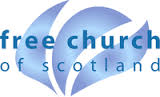  CHURCHGLENELG  INVERINATEWEEKLY BULLETINSunday 7th April 2024Services at  in Inverinate Hall      and in Glenelg Church of ScotlandWe warmly welcome you to this service of worship and would love you to join us for tea, coffee and refreshments Lord, I have heard of your fame; I stand in awe of your deeds, Lord: Repeat them in our day, in our time make them known; in wrath remember mercy. Habakkuk 3:2 NOTICESToday’s Services: For today’s 12.00 noon service in Inverinate we are pleased to welcome DJ Stewart to lead us in worship. The reading will be from John chapter 12 verses 1 to 10. We will watch an online sermon at today’s 6.00pm service in Glenelg – part one of a two-part series on Psalm 61 by Rev Thomas Davis of Carloway Church called The Song of an Exhausted Heart. The evening service will be followed as usual by our weekly Prayer Meeting. If you would like a prayer said on your behalf, please speak to Colin.Retiring Collection: Today’s retiring collection is for the International Mission to Jewish People, please do give generously if you are able. Sunday School: Our Sunday School is taking a short break for the Easter school holidays but and there will be a creche for the little ones. Praise:Scottish Psalter 100 (page 362) – All people that on earth do dwellScottish Psalter 110:4-7 (page 390) – The Lord Himself hath made an oathHymn (see back page) – MajestySing Psalms 16:8-11 (page 17) – Before me constantly I set the Lord aloneNext Sunday 14th April 2024: We welcome DJ Stewart again to lead us in worship at our 12.00 noon service in Inverinate. We will watch part two of the online sermon by Rev Thomas Davis of Carloway Church for our evening service in Glenelg. The evening service will be followed by our usual weekly Prayer Meeting.Online Studies: Our Ladies Study Group are continuing their Two-Year Bible Read Through study. Our Men’s Study Group are continuing with their Bible Read Through and the book of 1 Chronicles. If you are interested in joining either group please speak to Moira, Barbara or Colin.  Bible Studies: Our Wednesday evening Bible Studies are having a short break and will return soon. A Big Country Rural Conference: The third ‘In a Big Country Rural Conference’ is on Saturday 20th  April at Dingwall Free Church. If you are planning to attend please register on the Free Church of Scotland website.HTC Highland Church History Conference: ‘Outlanders for the Faith’:  Our upcoming Church History Conference will be a fascinating time with Dr Nick Needham, Dr Alistair Wilson, Professor Donald Meek, Dr Bruce Ritchie, Dr Elizabeth Ritchie, and Dr Alasdair MacLeod. Topics range from the Covenanters to John MacLeod Campbell to Andrew F Walls to James Clerk Maxwell and many more. We’re excited to be joined by Christian Focus who will be providing a book stall.  All the information, along with how to register, is at the link below. https://www.htc.uhi.ac.uk/news-and-events/news/outlanders-for-the-faith-church-history-conference-at-htc.html Please note that the Monday Evening lecture by Professor Donald Meek is a free public event. Folk can come to it even if they are not attending the rest of the conference. It will be an outstanding lecture.COOL Prayer Updates: Give thanks for the ongoing relationships COOL have throughout all primary schools in Lochalsh and South Skye.Give thanks for the recent Awakening Conference in Perth where young people were able to find out more about Jesus. Give thanks for COOL’s group of young people who attended, who were all greatly encouraged and felt God speaking to them during the weekend.Give thanks for the ongoing safe space provided for young people at Friday Youth. COOL workers and volunteers find it such a joy to continue getting to know young people and giving them a space to ask questions about Jesus.Christian Values in Education (CVE) in Scotland have a vacancy for a Senior Administrator with Responsibility for Communications. The role is 20 hours / week and is home based. Visit the Free Church of Scotland website for further information. The closing date is 30th April.Free Church Youth Camps are still looking for volunteer leaders, cooks and drivers specifically:Renfrew Seniors (27th July-3rd August) male and female leadersKincraig Kids 1 (29th June-6th July) two male leaders and a chief cookKincraig Kids 2 (13th-20th July) two male leadersAll details are available at freechurchyouthcamps.org/volunteerBibles for Bairns: If you know a baby who was born in 2023 why not register them with the Scottish Bible Society initiative Bible for Bairns. On their first birthday they will receive a ‘Share a Story Bible’ as a gift for all the family to read together. It has bright colourful illustrations and is written in a way that a pre-school child can easily understand and engage with. For further information and to register a child visit the Scottish Bible Society website. Please ask the parent or carer of the child for permission if you are not registering your own child.Grieving With Hope: Walking alongside those who mourn: Bible Counselling UK are holding a one day conference in St Columba’s Free Church Edinburgh on Saturday 20th April. The conference is open to everyone who struggles themselves with grief or wonders what to say to their neighbour or friend. For further information and to book visit bcuk.org/events Praying For One Another: Please add these to your Prayer diaries:Ukraine: Pray for safety and sleep as bombing over Kyiv has intensified and for progress with the bomb shelter. Give thanks for increased numbers at the Kid’s Club in Pereyaslav led by Andreii, Natasha and Yura.Holiday Bible Clubs and Youth Activity Weeks: Please pray for the organisers, volunteers and leaders who will shortly begin planning for this year’s clubs.Pairc Free Church Lewis: Please pray for the family, friends and colleagues of Ishbel Maclennan who has died, aged just 57, after a short illness. Ishbel was a member of Pairc congregation and was involved in many ventures that helped to build and maintain a thriving rural community. She was also part of the Free Church Communications Group.